МЕСТА ОСУЩЕСТВЛЕНИЯ ОБРАЗОВАТЕЛЬНОЙ ДЕЯТЕЛЬНОСТИ, ВКЛЮЧАЯ МЕСТА, НЕ УКАЗЫВАЕМЫЕ В СООТВЕТСТВИИ С ФЕДЕРАЛЬНЫМ ЗАКОНОМ "ОБ ОБРАЗОВАНИИ В РОССИЙСКОЙ ФЕДЕРАЦИИ" В ПРИЛОЖЕНИИ К ЛИЦЕНЗИИ НА ОСУЩЕСТВЛЕНИЕ ОБРАЗОВАТЕЛЬНОЙ ДЕЯТЕЛЬНОСТИ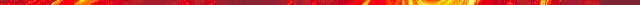 Места осуществления образовательной деятельности, включая места, не указываемые в соответствии с Федеральным законом "Об образовании в Российской Федерации" в приложении к лицензии на осуществление образовательной деятельности, в том числе:места осуществления образовательной деятельности по основным образовательным программам — МБОУ Павловская СОШ, находящаяся по адресу: 346760, Ростовская область, Азовский район, х. Павловка, пер. Никольский 12;места осуществления образовательной деятельности по дополнительным профессиональным программам — отсутствуют;места осуществления образовательной деятельности по основным программам профессионального обучения — отсутствуют;места осуществления образовательной деятельности при использовании сетевой формы реализации образовательных программ — МБУК-МЦБ Павловский отделместа проведения практики — МБОУ Павловская СОШ, находящаяся по адресу: 346760, Ростовская область, Азовский район, х. Павловка, пер. Никольский 12;места проведения практической подготовки обучающихся МБОУ Павловская СОШ, находящаяся по адресу: 346760, Ростовская область, Азовский район, х. Павловка, пер. Никольский 12;